                                                                Lektion                                                      den.30.März 2020.Thema: Was machen dei Personen in ihrer Freizeit? (Co robią te osoby w ich czasie wolnym) Dzisiaj temat gramatyczny, ale i leksykalny. To ostatnia lekcja w tym dziale. Tak lekcja piątkowa będzie lekcją powtórzeniową.  Sprawdzian wpisałam 6.kwietnia –(poniedziałek) Napiszecie zdalnie, czyli prześlę wam arkusz sprawdzianu, zrobicie go dokładnie o godzinie, o której mamy lekcję i odeślecie mi go. –Poinformuję o szczegółach w odpowiednim terminie.  Otwórz podręcznik str. 39 zad. 12. –przeczytaj polecenie.  Zwróć uwagę na zwroty:in ihrer Freizeit i in seiner Freizeit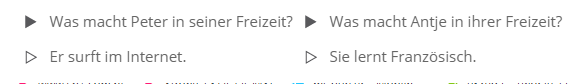 Na podstawie powyższych  przykładów, utwórz dialogi logicznie do zdjęć w zadaniu. W ramce powyżej zdjęć masz gotowe formy czasowników –użyj ich w odpowiedzi. Zauważ: na zdjęciach są imiona. Podpowiedzi: 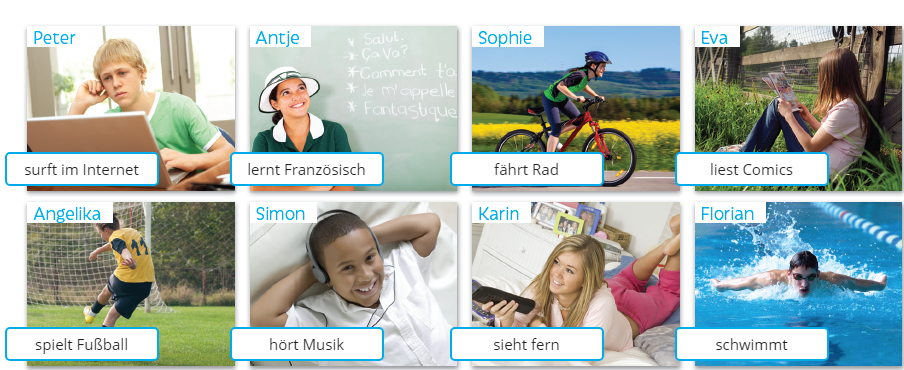 Zapisz CAŁE!!! dialogi w zeszycie. ↓ DO ZESZYTU↓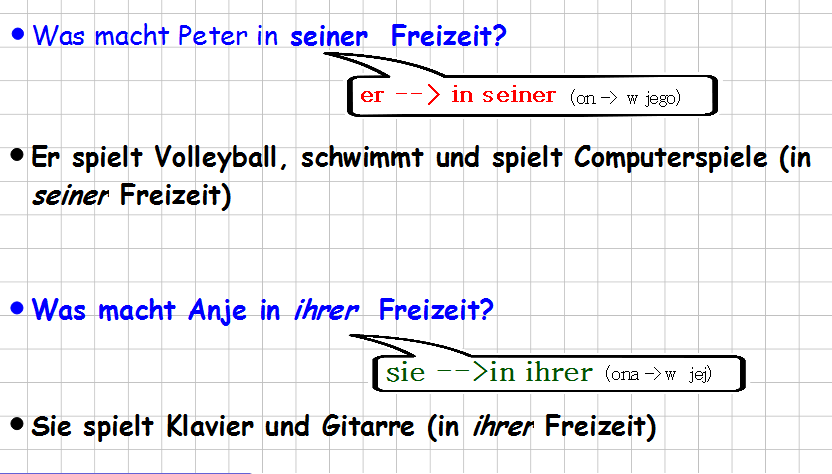 W dialogach pojawiły się czasowniki trzy czasowniki nieregularne: tego uczy się na pamięć: ↓ DO ZESZYTU↓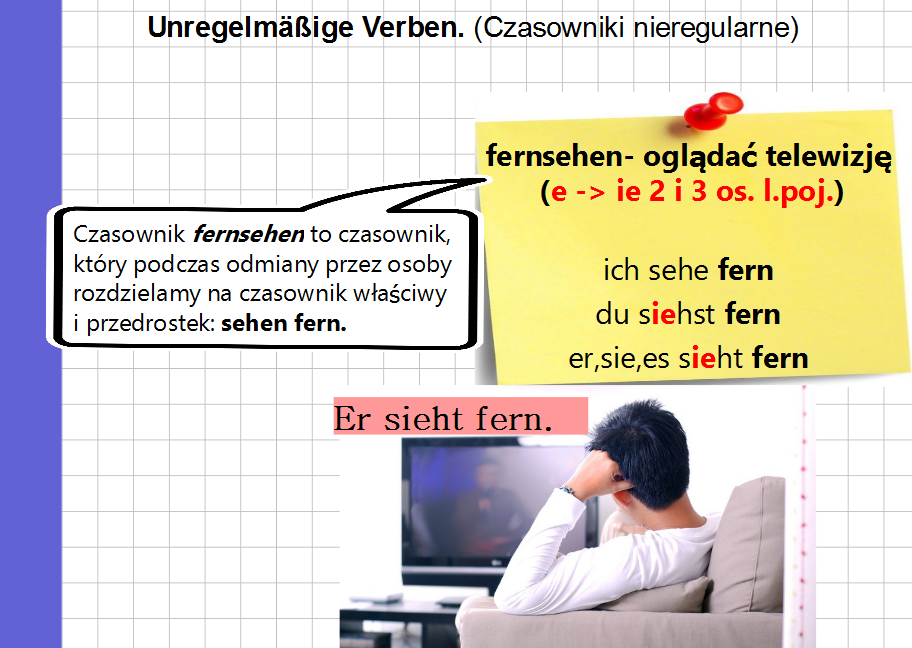 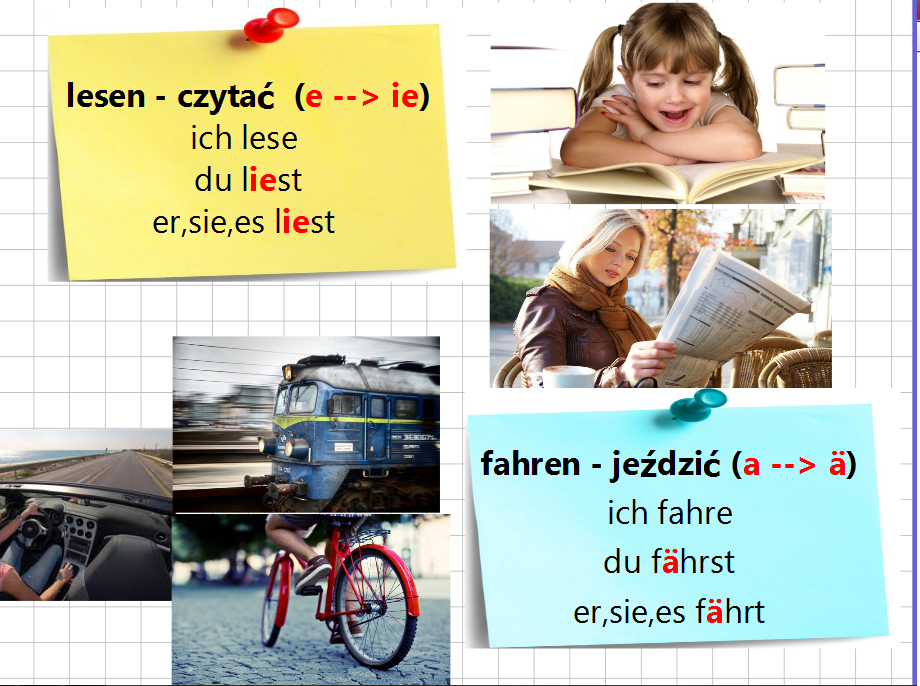  Hausafgabe: ćwiczenia: str. 21 zad. 16. Str. 22 zad. 17,18,19. I JUŻ KONIEC!  m.bagrowska@op.pl   w razie pytań i do zadań 